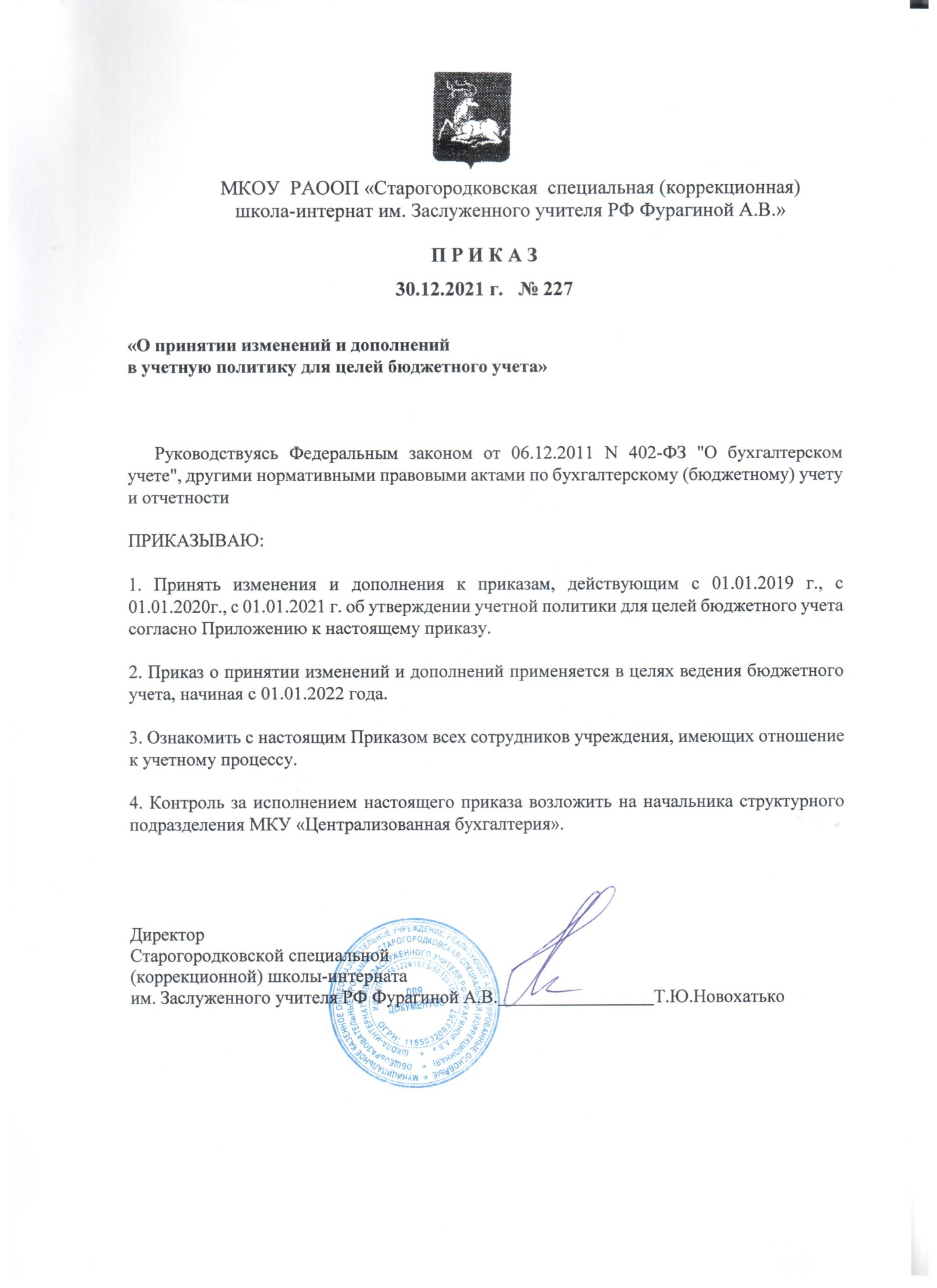 Общие положенияДополнить перечень нормативных документов для формирования полной и достоверной информации о финансовом, имущественном положении и финансовых результатах деятельности учреждения (далее – Учреждение) с учетом требований и принципов, изложенных в перечне: Приказ Минфина России от 16.12.2020 № 310н «Об утверждении федерального стандарта бухгалтерского учета государственных финансов "Биологические активы"Приказ Минфина России от 29.09.2020 № 223н «Об утверждении федерального стандарта бухгалтерского учета государственных финансов "Сведения о показателях бухгалтерской (финансовой) отчетности по сегментам"Приказ Минфина России от 29.12.2018 № 305н «Об утверждении федерального стандарта бухгалтерского учета для организаций государственного сектора "Бухгалтерская (финансовая) отчетность с учетом инфляции"Приказ Минфина России от 30.10.2020 № 254н «Об утверждении федерального стандарта бухгалтерского учета государственных финансов "Метод долевого участия"Приказ Минфина России от 30.10.2020 № 255н «Об утверждении федерального стандарта бухгалтерского учета государственных финансов "Консолидированная бухгалтерская (финансовая) отчетность"Приказ Минфина России от 13.10.2021 № 152н «Об утверждении федерального стандарта бухгалтерского учета государственных финансов "Подходы к формированию бухгалтерской (финансовой) отчетности сектора государственного управления и информации по статистике государственных финансов"
Организация учетной работыДополнить раздел:В соответствии с п.14 Инструкции 157н принять порядок передачи документов бухгалтерского учета при смене руководителя учреждения (приложение 1).  Передаваемые документы отражают сведения:- о выполнении основных показателей сметы расходов учреждения- о задолженности учреждения, в том числе по уплате налогов;- о состоянии документации по бухгалтерскому учету;- о переписке и иной документации, свидетельствующей о деятельности учреждения- о постановке на учет, присвоение номеров, внесение записей в единый реестр и др - о приказах по основной деятельности, иной организационно-распорядительной    документации- об использовании фонда оплаты труда учреждения;- о состоянии финансово-бюджетной, кассовой и штатной дисциплины учреждения на основании данных по балансу на __________________;- о заключенных договорах, контрактах, соглашениях;- о недвижимом имуществе, транспортных и др.средствах учреждения;- о товарно-материальных ценностях;- о результатах проведения последней инвентаризации товарно-материальных ценностей;- о результатах документальной ревизии;- о техническом состоянии средств (фондов), средств технического контроля;- о кадровой документации;- об учредительных документах учреждения;- других документах, не находящихся на хранении в централизованной бухгалтерии.Бухгалтерская документация учреждения на момент передачи дел находится в Муниципальном казенном учреждении "Централизованная бухгалтерия муниципальных учреждений Одинцовского городского округа Московской области" согласно соглашения сторон и доступна для ознакомления.Лица, подписавшие настоящий акт приема-передачи дел, свидетельствуют, что на момент передачи дел у них нет сведений относительно наличия документов, находящихся на хранении в централизованной бухгалтерии и которые могли бы свидетельствовать об иных результатах деятельности учреждения, чем те, которые указаны в бухгалтерской отчетности и бухгалтерских регистрах.При смене главного бухгалтера, либо иного должностного лица, на которое возложено ведение бухгалтерского учета, составляются акты приема-передачи бухгалтерских документов в МКУ «Централизованная бухгалтерия» в рамках учетной политики этой организации.Правила документооборота и технология обработки учетной информации.Изменение и дополнение в раздел:в Учреждении ведется электронный документооборот первичных документов, размещенных в системе Пик ЕАСУЗ, ведется работа по взаимодействию с программой 1С предприятие. Хранение журналов операций, платежных поручений допускается в электронном виде в базе данных сервера, на жестких дисках МКУ «Централизованная бухгалтерия». На бумажный носитель выносятся реестры документов, а регистры -по требованию проверяющих органов. 